ПОХОД В КИНО НА ФИЛЬМ «Т-34»АВТОР: S10ADMIN ·26.01.2019 25 января в 8 «А» классе был проведен тематический классный час, посвященный 75-летию со дня полного освобождения Ленинграда от фашистской блокады. Это самая страшная осада города в военной истории человечества длилась 871 день. Почти 900 дней боли и страдания, мужества и самоотверженности. 26 января, в субботу, группа учащихся из 6 «А» и 8 «А» классов в сопровождении учителя Лежневой Т.Г. посетила кинотеатр «Волга-Волга», где посмотрели военный фильм «Т-34». Фильм содержит нестандартный сюжет, который не часто можно увидеть в теме о ВОВ. Он развивается последовательно и разносторонне. В фильме присутствует честь и отвага, любовь и самопожертвование, героизм и патриотизм. Вся суть фильма — это героизм и подвиг солдат, которые делают невозможное, выживая в танке и уничтожая всех фрицев на своем пути. Фильм очень понравился ребятам. Подобные фильмы вызывают у подростков чувство патриотизма, гордости за свою страну и Отечество, а в современном мире это важно.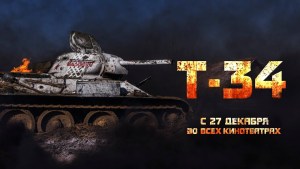 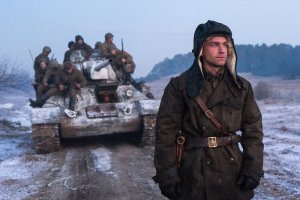 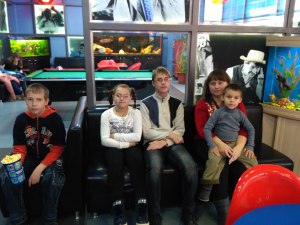 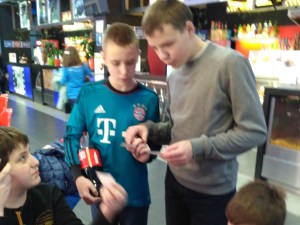 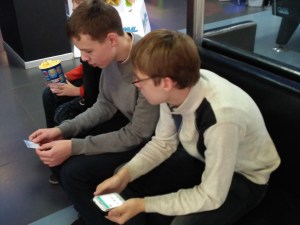 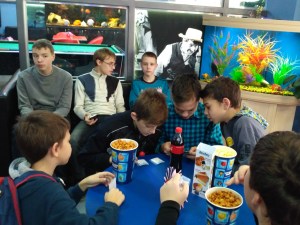 